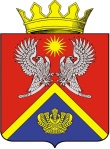 АДМИНИСТРАЦИЯ СУРОВИКИНСКОГО МУНИЦИПАЛЬНОГО РАЙОНА ВОЛГОГРАДСКОЙ ОБЛАСТИПОСТАНОВЛЕНИЕот __________                             № ______О внесении изменений в Порядок подготовки и утверждения местных нормативов градостро-ительного проектирования Суровикинского муниципального района Волгоградской области,сельских поселений, входящих в его состав, и внесения изменений в них, утвержденный поста-новлением администрации Суровикинского муниципального района от 23.10.2017 № 879Руководствуясь ст. 29.4 Градостроительного кодекса Российской Федерации, ст. 14 Федерального закона от 06.10.2003 N 131-ФЗ «Об общих принципах организации местного самоуправления в Российской Федерации», Уставом Суровикинского муниципального района, администрация Суровикинского муниципального района Волгоградской области постановляет:1. Внести в Порядок подготовки и утверждения местных нормативов градостроительного проектирования Суровикинского муниципального района Волгоградской области, сельских поселений, входящих в его состав, и внесения изменений в них, утвержденный постановлением администрации Суровикинского муниципального района от 23.10.2017 № 879 «Об утверждении Порядка подготовки и утверждения местных нормативов градостроительного проектирования Суровикинского муниципального района Волгоградской области, сельских поселений, входящих в его состав, и внесения изменений в них», следующее изменение:1) пункт 2.9 изложить в следующей редакции:«2.9. Подготовка Местных нормативов осуществляется с учетом:1) социально-демографического состава и плотности населения на территории муниципального образования;2) стратегии социально-экономического развития муниципального образования и плана мероприятий по ее реализации (при наличии);3) предложений органов местного самоуправления и заинтересованных лиц.»2. Настоящее постановление вступает в силу после его обнародования на информационном стенде в здании администрации Суровикинского муниципального района, расположенном по адресу: Волгоградская область, г. Суровикино, ул. Ленина, 64, и подлежит размещению на официальном сайте администрации Суровикинского муниципального района в информационно-телекоммуникационной сети «Интернет».Глава Суровикинскогомуниципального района                                                                    Р.А. Слива